UNIVERSIDAD TÉCNICA DEL NORTE 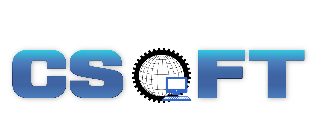 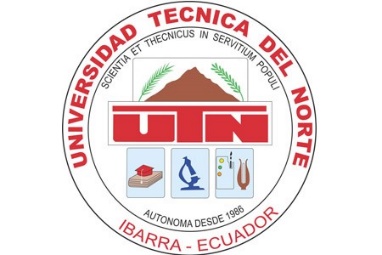 FICA – CISIC / CSOFTPRÁCTICAS PRE PROFESIONALESVISITAS DEL DOCENTE TUTORDocente tutor: 	Empresa o Institución:NoAPELLIDOS Y NOMBRES(ESTUDIANTE)INSTITUCIÓN Y/OEMPRESAFECHA VISITAOBSERVACIONESFIRMA DOCENTETUTOR1234